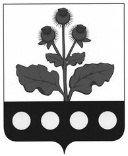 АДМИНИСТРАЦИЯ РОССОШАНСКОГО СЕЛЬСКОГО ПОСЕЛЕНИЯ РЕПЬЁВСКОГО МУНИЦИПАЛЬНОГО РАЙОНА ВОРОНЕЖСКОЙ ОБЛАСТИРАСПОРЯЖЕНИЕ«07» августа . № 58-рс. РоссошьВ соответствии с Федеральным законом от 27.07.2010 № 210-ФЗ «Об организации предоставления государственных и муниципальных услуг», руководствуясь Методическими рекомендациями по формированию технологических схем предоставления государственных и муниципальных услуг, утвержденных протоколом заседания Правительственной комиссии по проведению административной реформы от 09.06.2016г. №142.1. Утвердить технологическую схему предоставления муниципальной услуги «Признание помещения жилым помещением, жилого помещения непригодным для проживания и многоквартирного дома аварийным и подлежащим сносу и реконструкции» согласно приложению.2. Разместить технологическую схему предоставления муниципальной услуги «Признание помещения жилым помещением, жилого помещения непригодным для проживания и многоквартирного дома аварийным и подлежащим сносу и реконструкции» на официальном сайте администрации Россошанского сельского поселения Репьевского муниципального района Воронежской области.3. Контроль за исполнением настоящего распоряжения возложить на заместителя главы администрации Россошанского сельского поселения Репьевского муниципального района Сидельникову Г.П.Глава Россошанского                                                                         сельского поселения                                                            В.И. РахманинаТИПОВАЯ ТЕХНОЛОГИЧЕСКАЯ СХЕМАПРЕДОСТАВЛЕНИЯ МУНИЦИПАЛЬНОЙ УСЛУГИРАЗДЕЛ 1. «ОБЩИЕ СВЕДЕНИЯ О МУНИЦИПАЛЬНОЙ УСЛУГЕ»РАЗДЕЛ 2. «ОБЩИЕ СВЕДЕНИЯ О «ПОДУСЛУГАХ»РАЗДЕЛ 3. «СВЕДЕНИЯ О ЗАЯВИТЕЛЯХ «ПОДУСЛУГИ»РАЗДЕЛ 4. «ДОКУМЕНТЫ, ПРЕДОСТАВЛЯЕМЫЕ ЗАЯВИТЕЛЕМ ДЛЯ ПОЛУЧЕНИЯ «ПОДУСЛУГИ»РАЗДЕЛ 5. «ДОКУМЕНТЫ И СВЕДЕНИЯ, ПОЛУЧАЕМЫЕ ПОСРЕДСТВОМ МЕЖВЕДОМСТВЕННОГО ИНФОРМАЦИОННОГО ВЗАИМОДЕЙСТВИЯ»РАЗДЕЛ 6. «РЕЗУЛЬТАТ «ПОДУСЛУГИ»РАЗДЕЛ 7. «ТЕХНОЛОГИЧЕСКИЕ ПРОЦЕССЫ ПРЕДОСТАВЛЕНИЯ «ПОДУСЛУГИ»РАЗДЕЛ 8. «ОСОБЕННОСТИ ПРЕДОСТАВЛЕНИЯ «ПОДУСЛУГИ» В ЭЛЕКТРОННОЙ ФОРМЕ»Перечень приложений:Приложение 1 (форма расписки)Приложение 1РАСПИСКАв получении документов, представленных для принятия решенияо подготовке, утверждении и выдаче градостроительного планаземельного участка, расположенного на территории__________________________сельского поселенияНастоящим удостоверяется, что заявитель ______________________________  (фамилия, имя, отчество)представил,  а сотрудник_____________________________________________администрации______________________ сельского поселения получил "_____" ______________ _____ документы (число)   (месяц прописью)    (год)в количестве ________________ экземпляров по прилагаемому к заявлению 		(прописью)перечню документов, необходимых для принятия решения о подготовке, утверждении и выдаче градостроительного плана земельного участка, расположенного на территории __________________________________ сельского поселения (согласно п. 2.6.1 настоящего административного регламента).______________________________________________________________________________________________________________________________________________________________________________________________________Перечень документов, которые будут получены по межведомственным запросам: __________________________________________________________________._______________________        ______________       ______________________(должность специалиста,                         (подпись)                      (расшифровка подписи)      ответственного за    прием документов)Об утверждении технологической схемы предоставления муниципальной услуги «Признание помещения жилым помещением, жилого помещения непригодным для проживания и многоквартирного дома аварийным и подлежащим сносу или реконструкции»№ п/пПараметрЗначение параметра/состояние1231.Наименование органа, предоставляющего услугуАдминистрация муниципального образования2.Номер услуги в федеральном реестре36401000100008444103.Полное наименование услугиПризнание помещения жилым помещением, жилого помещения непригодным для проживания и многоквартирного дома аварийным и подлежащим сносу и реконструкции»4.Краткое наименование услугиПризнание помещения жилым помещением, жилого помещения непригодным для проживания и многоквартирного дома аварийным и подлежащим сносу и реконструкции»5.Административный регламент предоставления муниципальной услугиПостановление администрации Россошанского сельского поселения Репьёвского муниципального района №44 от 10.06.2016 г.6.Перечень «подуслуг»1.  Признание помещения жилым помещением2.  Признание жилого помещения непригодным для проживания3. Признание многоквартирного дома аварийным и подлежащим сносу и реконструкции7.Способы оценки качества предоставления муниципальной услуги- радиотелефонная связь;- терминальные устройства в МФЦ;- терминальные устройства в органе местного самоуправления;- единый портал государственных услуг;- региональный портал государственных услуг;- официальный сайт органа;- другие способыСрок предоставления в зависимости от условийСрок предоставления в зависимости от условийОснования отказа в приеме документовОснования отказа в предоставлении «подуслуги»Основания приостановления предоставления «подуслуги»Срок приостановления предоставления «подуслуги»Плата за предоставление «подуслуги»Плата за предоставление «подуслуги»Плата за предоставление «подуслуги»Плата за предоставление «подуслуги»Способ обращения за получением «подуслуги»Способ получения результата «подуслуги»При подаче заявления по месту жительства (месту нахождения юр.лица)При подаче заявления не по месту жительства (месту обращения)Основания отказа в приеме документовОснования отказа в предоставлении «подуслуги»Основания приостановления предоставления «подуслуги»Срок приостановления предоставления «подуслуги»Наличие платы (гос. пошлины)Реквизиты НПА, являющегося основанием для взимания платы (гос. пошлины)КБК для взимания платы (гос. пошлины), в том числе для МФЦКБК для взимания платы (гос. пошлины), в том числе для МФЦСпособ обращения за получением «подуслуги»Способ получения результата «подуслуги»123456789910111. Наименование «подуслуги»: Признание помещения жилым помещением1. Наименование «подуслуги»: Признание помещения жилым помещением1. Наименование «подуслуги»: Признание помещения жилым помещением1. Наименование «подуслуги»: Признание помещения жилым помещением1. Наименование «подуслуги»: Признание помещения жилым помещением1. Наименование «подуслуги»: Признание помещения жилым помещением1. Наименование «подуслуги»: Признание помещения жилым помещением1. Наименование «подуслуги»: Признание помещения жилым помещением1. Наименование «подуслуги»: Признание помещения жилым помещением1. Наименование «подуслуги»: Признание помещения жилым помещением1. Наименование «подуслуги»: Признание помещения жилым помещением1. Наименование «подуслуги»: Признание помещения жилым помещением30 календарных дней с даты регистрации для принятия решения (в виде заключения), либо решения о проведении дополнительного обследования обследуемого помещения,после этого – 30 дней со дня получения заключения на принятие решения 30 календарных дней с даты регистрации для принятия решения (в виде заключения), либо решения о проведении дополнительного обследования обследуемого помещения,после этого – 30 дней со дня получения заключения на принятие решения- заявление не соответствует установленной форме, не поддается прочтению или содержит неоговоренные заявителем зачеркивания, исправления, подчистки;- отсутствие в заявлении подписи заявителя (представителя заявителя);- заявление подано лицом, не уполномоченным совершать такого рода действиянепредставление необходимых документовнет-нет---- личное обращение в орган, предоставляющий услугу;- личное обращение в МФЦ;- почтовая связь;- единый портал госуслуг;- регион. портал госуслуг- в органе, предоставляющем услугу, на бумажном носителе;- в МФЦ на бумажном носителе, полученном из органа;- почтовая связь;- на едином портале госуслуг;- на регион. портале госуслуг2. Наименование «подуслуги»: Признание жилого помещения непригодным для проживания2. Наименование «подуслуги»: Признание жилого помещения непригодным для проживания2. Наименование «подуслуги»: Признание жилого помещения непригодным для проживания2. Наименование «подуслуги»: Признание жилого помещения непригодным для проживания2. Наименование «подуслуги»: Признание жилого помещения непригодным для проживания2. Наименование «подуслуги»: Признание жилого помещения непригодным для проживания2. Наименование «подуслуги»: Признание жилого помещения непригодным для проживания2. Наименование «подуслуги»: Признание жилого помещения непригодным для проживания2. Наименование «подуслуги»: Признание жилого помещения непригодным для проживания2. Наименование «подуслуги»: Признание жилого помещения непригодным для проживания2. Наименование «подуслуги»: Признание жилого помещения непригодным для проживания2. Наименование «подуслуги»: Признание жилого помещения непригодным для проживания30 календарных дней с даты регистрации для принятия решения (в виде заключения), либо решения о проведении дополнительного обследования обследуемого помещения,после этого – 30 дней со дня получения заключения на принятие решения30 календарных дней с даты регистрации для принятия решения (в виде заключения), либо решения о проведении дополнительного обследования обследуемого помещения,после этого – 30 дней со дня получения заключения на принятие решения- заявление не соответствует установленной форме, не поддается прочтению или содержит неоговоренные заявителем зачеркивания, исправления, подчистки;- отсутствие в заявлении подписи заявителя (представителя заявителя);- заявление подано лицом, не уполномоченным совершать такого рода действиянепредставление необходимых документовнет-нет---- личное обращение в орган, предоставляющий услугу;- личное обращение в МФЦ;- почтовая связь;- единый портал госуслуг;- регион. портал госуслуг- в органе, предоставляющем услугу, на бумажном носителе;- в МФЦ на бумажном носителе, полученном из органа;- почтовая связь;- на едином портале госуслуг;- на регион. портале госуслуг3. Наименование «подуслуги»: Признание многоквартирного дома аварийным и подлежащим сносу и реконструкции3. Наименование «подуслуги»: Признание многоквартирного дома аварийным и подлежащим сносу и реконструкции3. Наименование «подуслуги»: Признание многоквартирного дома аварийным и подлежащим сносу и реконструкции3. Наименование «подуслуги»: Признание многоквартирного дома аварийным и подлежащим сносу и реконструкции3. Наименование «подуслуги»: Признание многоквартирного дома аварийным и подлежащим сносу и реконструкции3. Наименование «подуслуги»: Признание многоквартирного дома аварийным и подлежащим сносу и реконструкции3. Наименование «подуслуги»: Признание многоквартирного дома аварийным и подлежащим сносу и реконструкции3. Наименование «подуслуги»: Признание многоквартирного дома аварийным и подлежащим сносу и реконструкции3. Наименование «подуслуги»: Признание многоквартирного дома аварийным и подлежащим сносу и реконструкции3. Наименование «подуслуги»: Признание многоквартирного дома аварийным и подлежащим сносу и реконструкции3. Наименование «подуслуги»: Признание многоквартирного дома аварийным и подлежащим сносу и реконструкции3. Наименование «подуслуги»: Признание многоквартирного дома аварийным и подлежащим сносу и реконструкции30 календарных дней с даты регистрации для принятия решения (в виде заключения), либо решения о проведении дополнительного обследования обследуемого помещения,после этого – 30 дней со дня получения заключения на принятие решения30 календарных дней с даты регистрации для принятия решения (в виде заключения), либо решения о проведении дополнительного обследования обследуемого помещения,после этого – 30 дней со дня получения заключения на принятие решения- заявление не соответствует установленной форме, не поддается прочтению или содержит неоговоренные заявителем зачеркивания, исправления, подчистки;- отсутствие в заявлении подписи заявителя (представителя заявителя);- заявление подано лицом, не уполномоченным совершать такого рода действиянепредставление необходимых документовнет-нет---- личное обращение в орган, предоставляющий услугу;- личное обращение в МФЦ;- почтовая связь;- единый портал госуслуг;- регион. портал госуслуг- в органе, предоставляющем услугу, на бумажном носителе;- в МФЦ на бумажном носителе, полученном из органа;- почтовая связь;- на едином портале госуслуг;- на регион. портале госуслуг№ п/пКатегории лиц, имеющих право на получение «подуслуги»Категории лиц, имеющих право на получение «подуслуги»Документ, подтверждающий правомочие заявителя соответствующей категории на получение «подуслуги»Установленные требования к документу, подтверждающему правомочие заявителя соответствующей категории на получение «подуслуги»Наличие возможности подачи заявления на предоставление «подуслуги» представителями заявителяИсчерпывающий перечень лиц, имеющих право на подачу заявления от имени заявителяНаименование документа, подтверждающего право подачи заявления от имени заявителяУстановленные требования к документу, подтверждающему право подачи заявления от имени заявителя1223456781. Наименование «подуслуги»: Признание помещения жилым помещением1. Наименование «подуслуги»: Признание помещения жилым помещением1. Наименование «подуслуги»: Признание помещения жилым помещением1. Наименование «подуслуги»: Признание помещения жилым помещением1. Наименование «подуслуги»: Признание помещения жилым помещением1. Наименование «подуслуги»: Признание помещения жилым помещением1. Наименование «подуслуги»: Признание помещения жилым помещением1. Наименование «подуслуги»: Признание помещения жилым помещением1. Наименование «подуслуги»: Признание помещения жилым помещением1.Физические лица документ, удостоверяющий личностьдокумент, удостоверяющий личностьдолжен быть действительным на срок обращения за предоставлением услуги. Не должен содержать подчисток, приписок, зачеркнутых слов и других исправлений. Не должен иметь повреждений, наличие которых не позволяет однозначно истолковать их содержаниеимеетсялицо, действующее от имени заявителя на основании доверенностидокумент, удостоверяющий личностьдолжен быть действительным на срок обращения за предоставлением услуги. Не должен содержать подчисток, приписок, зачеркнутых слов и других исправлений. Не должен иметь повреждений, наличие которых не позволяет однозначно истолковать их содержание1.Физические лица документ, удостоверяющий личностьдокумент, удостоверяющий личностьдолжен быть действительным на срок обращения за предоставлением услуги. Не должен содержать подчисток, приписок, зачеркнутых слов и других исправлений. Не должен иметь повреждений, наличие которых не позволяет однозначно истолковать их содержаниеимеетсялицо, действующее от имени заявителя на основании доверенностидоверенностьдоверенность должна быть выдана от имени заявителя и подписана им самим. Доверенность может быть подписана также иным лицом, действующим по доверенности если эти полномочия предусмотрены основной доверенностью.  Доверенность должна быть действующей на момент обращения (при этом необходимо иметь в виду, что доверенность, в которой не указан срок ее действия, действительна в течение одного года с момента ее выдачи)2.Юридические лица документ, подтверждающий право лица без доверенности действовать от имени юридического лица (копия решения о назначении лица или его избрании)документ, подтверждающий право лица без доверенности действовать от имени юридического лица (копия решения о назначении лица или его избрании)решение о назначении лица или его избрании должна быть заверена юридическим лицом, содержать подпись должностного лица, подготовившего документ, дату составления документа; информацию о праве физического лица действовать от имени заявителя без доверенностиимеетсялицо, действующее от имени заявителя на основании доверенностидокумент, удостоверяющий личностьдолжен быть действительным на срок обращения за предоставлением услуги. Не должен содержать подчисток, приписок, зачеркнутых слов и других исправлений. Не должен иметь повреждений, наличие которых не позволяет однозначно истолковать их содержание2.Юридические лица документ, удостоверяющий личностьдокумент, удостоверяющий личностьдолжен быть действительным на срок обращения за предоставлением услуги. Не должен содержать подчисток, приписок, зачеркнутых слов и других исправлений. Не должен иметь повреждений, наличие которых не позволяет однозначно истолковать их содержаниеимеетсялицо, действующее от имени заявителя на основании доверенностидоверенностьдоверенность выдается за подписью руководителя или иного лица, уполномоченного на это. Доверенность может быть подписана также иным лицом, действующим по доверенности.  Доверенность должна быть действующей на момент обращения (при этом необходимо иметь в виду, что доверенность, в которой не указан срок ее действия, действительна в течение одного года с момента ее выдачи).2. Наименование «подуслуги»: Признание жилого помещения непригодным для проживания2. Наименование «подуслуги»: Признание жилого помещения непригодным для проживания2. Наименование «подуслуги»: Признание жилого помещения непригодным для проживания2. Наименование «подуслуги»: Признание жилого помещения непригодным для проживания2. Наименование «подуслуги»: Признание жилого помещения непригодным для проживания2. Наименование «подуслуги»: Признание жилого помещения непригодным для проживания2. Наименование «подуслуги»: Признание жилого помещения непригодным для проживания2. Наименование «подуслуги»: Признание жилого помещения непригодным для проживания2. Наименование «подуслуги»: Признание жилого помещения непригодным для проживания1.Физические лица документ, удостоверяющий личностьдокумент, удостоверяющий личностьдолжен быть действительным на срок обращения за предоставлением услуги. Не должен содержать подчисток, приписок, зачеркнутых слов и других исправлений. Не должен иметь повреждений, наличие которых не позволяет однозначно истолковать их содержаниеимеетсялицо, действующее от имени заявителя на основании доверенностидокумент, удостоверяющий личностьдолжен быть действительным на срок обращения за предоставлением услуги. Не должен содержать подчисток, приписок, зачеркнутых слов и других исправлений. Не должен иметь повреждений, наличие которых не позволяет однозначно истолковать их содержание1.Физические лица документ, удостоверяющий личностьдокумент, удостоверяющий личностьдолжен быть действительным на срок обращения за предоставлением услуги. Не должен содержать подчисток, приписок, зачеркнутых слов и других исправлений. Не должен иметь повреждений, наличие которых не позволяет однозначно истолковать их содержаниеимеетсялицо, действующее от имени заявителя на основании доверенностидоверенностьдоверенность должна быть выдана от имени заявителя и подписана им самим. Доверенность может быть подписана также иным лицом, действующим по доверенности если эти полномочия предусмотрены основной доверенностью.  Доверенность должна быть действующей на момент обращения (при этом необходимо иметь в виду, что доверенность, в которой не указан срок ее действия, действительна в течение одного года с момента ее выдачи)2.Юридические лица документ, подтверждающий право лица без доверенности действовать от имени юридического лица (копия решения о назначении лица или его избрании)документ, подтверждающий право лица без доверенности действовать от имени юридического лица (копия решения о назначении лица или его избрании)решение о назначении лица или его избрании должна быть заверена юридическим лицом, содержать подпись должностного лица, подготовившего документ, дату составления документа; информацию о праве физического лица действовать от имени заявителя без доверенностиимеетсялицо, действующее от имени заявителя на основании доверенностидокумент, удостоверяющий личностьдолжен быть действительным на срок обращения за предоставлением услуги. Не должен содержать подчисток, приписок, зачеркнутых слов и других исправлений. Не должен иметь повреждений, наличие которых не позволяет однозначно истолковать их содержание2.Юридические лица документ, удостоверяющий личностьдокумент, удостоверяющий личностьдолжен быть действительным на срок обращения за предоставлением услуги. Не должен содержать подчисток, приписок, зачеркнутых слов и других исправлений. Не должен иметь повреждений, наличие которых не позволяет однозначно истолковать их содержаниеимеетсялицо, действующее от имени заявителя на основании доверенностидоверенностьдоверенность выдается за подписью руководителя или иного лица, уполномоченного на это. Доверенность может быть подписана также иным лицом, действующим по доверенности.  Доверенность должна быть действующей на момент обращения (при этом необходимо иметь в виду, что доверенность, в которой не указан срок ее действия, действительна в течение одного года с момента ее выдачи).3. Наименование «подуслуги»: Признание многоквартирного дома аварийным и подлежащим сносу и реконструкции3. Наименование «подуслуги»: Признание многоквартирного дома аварийным и подлежащим сносу и реконструкции3. Наименование «подуслуги»: Признание многоквартирного дома аварийным и подлежащим сносу и реконструкции3. Наименование «подуслуги»: Признание многоквартирного дома аварийным и подлежащим сносу и реконструкции3. Наименование «подуслуги»: Признание многоквартирного дома аварийным и подлежащим сносу и реконструкции3. Наименование «подуслуги»: Признание многоквартирного дома аварийным и подлежащим сносу и реконструкции3. Наименование «подуслуги»: Признание многоквартирного дома аварийным и подлежащим сносу и реконструкции3. Наименование «подуслуги»: Признание многоквартирного дома аварийным и подлежащим сносу и реконструкции3. Наименование «подуслуги»: Признание многоквартирного дома аварийным и подлежащим сносу и реконструкции1.Физические лица документ, удостоверяющий личностьдокумент, удостоверяющий личностьдолжен быть действительным на срок обращения за предоставлением услуги. Не должен содержать подчисток, приписок, зачеркнутых слов и других исправлений. Не должен иметь повреждений, наличие которых не позволяет однозначно истолковать их содержаниеимеетсялицо, действующее от имени заявителя на основании доверенностидокумент, удостоверяющий личностьдолжен быть действительным на срок обращения за предоставлением услуги. Не должен содержать подчисток, приписок, зачеркнутых слов и других исправлений. Не должен иметь повреждений, наличие которых не позволяет однозначно истолковать их содержание1.Физические лица документ, удостоверяющий личностьдокумент, удостоверяющий личностьдолжен быть действительным на срок обращения за предоставлением услуги. Не должен содержать подчисток, приписок, зачеркнутых слов и других исправлений. Не должен иметь повреждений, наличие которых не позволяет однозначно истолковать их содержаниеимеетсялицо, действующее от имени заявителя на основании доверенностидоверенностьдоверенность должна быть выдана от имени заявителя и подписана им самим. Доверенность может быть подписана также иным лицом, действующим по доверенности если эти полномочия предусмотрены основной доверенностью.  Доверенность должна быть действующей на момент обращения (при этом необходимо иметь в виду, что доверенность, в которой не указан срок ее действия, действительна в течение одного года с момента ее выдачи)2.Юридические лица документ, подтверждающий право лица без доверенности действовать от имени юридического лица (копия решения о назначении лица или его избрании)документ, подтверждающий право лица без доверенности действовать от имени юридического лица (копия решения о назначении лица или его избрании)решение о назначении лица или его избрании должна быть заверена юридическим лицом, содержать подпись должностного лица, подготовившего документ, дату составления документа; информацию о праве физического лица действовать от имени заявителя без доверенностиимеетсялицо, действующее от имени заявителя на основании доверенностидокумент, удостоверяющий личностьдолжен быть действительным на срок обращения за предоставлением услуги. Не должен содержать подчисток, приписок, зачеркнутых слов и других исправлений. Не должен иметь повреждений, наличие которых не позволяет однозначно истолковать их содержание2.Юридические лица документ, удостоверяющий личностьдокумент, удостоверяющий личностьдолжен быть действительным на срок обращения за предоставлением услуги. Не должен содержать подчисток, приписок, зачеркнутых слов и других исправлений. Не должен иметь повреждений, наличие которых не позволяет однозначно истолковать их содержаниеимеетсялицо, действующее от имени заявителя на основании доверенностидоверенностьдоверенность выдается за подписью руководителя или иного лица, уполномоченного на это, может быть подписана также иным лицом, действующим по доверенности.  Доверенность должна быть действующей на момент обращения (при этом необходимо иметь в виду, что доверенность, в которой не указан срок ее действия, действительна в течение 1 года с момента ее выдачи).№ п/пКатегория документаНаименование документов, которые представляет заявитель для получения «подуслуги»Количество необходимых экземпляров документа с указанием подлинник/копияУсловие предоставления документаУстановленные требования к документуФорма (шаблон) документа4Образец документа/заполнения документа4123456781. Наименование «подуслуги»: Признание помещения жилым помещением1. Наименование «подуслуги»: Признание помещения жилым помещением1. Наименование «подуслуги»: Признание помещения жилым помещением1. Наименование «подуслуги»: Признание помещения жилым помещением1. Наименование «подуслуги»: Признание помещения жилым помещением1. Наименование «подуслуги»: Признание помещения жилым помещением1. Наименование «подуслуги»: Признание помещения жилым помещением1. Наименование «подуслуги»: Признание помещения жилым помещением1Заявлениезаявление о признании помещения жилым помещением или жилого помещения непригодным для проживания и (или) многоквартирного дома аварийным и подлежащим сносу или реконструкции1 экз. подлинникнетв письменном заявлении должна быть указана информация о заявителе (Ф.И.О., данные документа, удостоверяющего личность, адрес регистрации, контактный телефон (телефон указывается по желанию). Заявление должно быть подписано заявителем или его уполномоченным представителемПриложение №Приложение №2Правоустанавливающие документыправоустанавливающие документы на жилое помещение1 экз. копияв случае, если право не зарегистрировано в Едином государственном реестре прав на недвижимое имущество и сделок с ним--3Проект реконструкции нежилого помещенияпроект реконструкции нежилого помещения1 экз.нет--4Заключение заключение проектно-изыскательской организации по результатам обследования элементов ограждающих и несущих конструкций жилого помещения1 экз.в случае, если в соответствии с абзацем третьим пункта 44 «Положения о признании помещения жилым помещением, жилого помещения непригодным для проживания и многоквартирного дома аварийным и подлежащим сносу или реконструкции», утвержденного Постановлением Правительства Российской Федерации от 28.01.2006 № 47, предоставление такого заключения является необходимым для принятия решения о признании жилого помещения соответствующим (не соответствующим) установленным в настоящем Положении требованиям--5Заявления, письма, жалобызаявления, письма, жалобы граждан на неудовлетворительные условия проживания - по усмотрению заявителя1 экз.нет--2. Наименование «подуслуги»: Признание жилого помещения непригодным для проживания2. Наименование «подуслуги»: Признание жилого помещения непригодным для проживания2. Наименование «подуслуги»: Признание жилого помещения непригодным для проживания2. Наименование «подуслуги»: Признание жилого помещения непригодным для проживания2. Наименование «подуслуги»: Признание жилого помещения непригодным для проживания2. Наименование «подуслуги»: Признание жилого помещения непригодным для проживания2. Наименование «подуслуги»: Признание жилого помещения непригодным для проживания2. Наименование «подуслуги»: Признание жилого помещения непригодным для проживания1Заявлениезаявление о признании помещения жилым помещением или жилого помещения непригодным для проживания и (или) многоквартирного дома аварийным и подлежащим сносу или реконструкции1 экз. подлинникнетв письменном заявлении должна быть указана информация о заявителе (Ф.И.О., данные документа, удостоверяющего личность, адрес регистрации, контактный телефон (телефон указывается по желанию). Заявление должно быть подписано заявителем или его уполномоченным представителемПриложение №Приложение №2Правоустанавливающие документыправоустанавливающие документы на жилое помещение1 экз. копияв случае, если право не зарегистрировано в Едином государственном реестре прав на недвижимое имущество и сделок с ним--3Заключениезаключение проектно-изыскательской организации по результатам обследования элементов ограждающих и несущих конструкций жилого помещения1 экз.в случае, если в соответствии с абзацем третьим пункта 44 «Положения о признании помещения жилым помещением, жилого помещения непригодным для проживания и многоквартирного дома аварийным и подлежащим сносу или реконструкции», утвержденного Постановлением Правительства Российской Федерации от 28.01.2006 № 47, предоставление такого заключения является необходимым для принятия решения о признании жилого помещения соответствующим (не соответствующим) установленным в настоящем Положении требованиям--4Заявления, письма, жалобызаявления, письма, жалобы граждан на неудовлетворительные условия проживания - по усмотрению заявителя1 экз.нет--3. Наименование «подуслуги»: Признание многоквартирного дома аварийным и подлежащим сносу и реконструкции3. Наименование «подуслуги»: Признание многоквартирного дома аварийным и подлежащим сносу и реконструкции3. Наименование «подуслуги»: Признание многоквартирного дома аварийным и подлежащим сносу и реконструкции3. Наименование «подуслуги»: Признание многоквартирного дома аварийным и подлежащим сносу и реконструкции3. Наименование «подуслуги»: Признание многоквартирного дома аварийным и подлежащим сносу и реконструкции3. Наименование «подуслуги»: Признание многоквартирного дома аварийным и подлежащим сносу и реконструкции3. Наименование «подуслуги»: Признание многоквартирного дома аварийным и подлежащим сносу и реконструкции3. Наименование «подуслуги»: Признание многоквартирного дома аварийным и подлежащим сносу и реконструкции1Заявлениезаявление о признании помещения жилым помещением или жилого помещения непригодным для проживания и (или) многоквартирного дома аварийным и подлежащим сносу или реконструкции1 экз. подлинникнетв письменном заявлении должна быть указана информация о заявителе (Ф.И.О., данные документа, удостоверяющего личность, адрес регистрации, контактный телефон (телефон указывается по желанию). Заявление должно быть подписано заявителем или его уполномоченным представителемПриложение №Приложение №-2Правоустанавливающие документыправоустанавливающие документы на жилое помещение1 экз. подлинникнет--3Заключение заключение специализированной организации, проводившей обследование многоквартирного дома1экз.нет--4Заключениезаключение проектно-изыскательской организации по результатам обследования элементов ограждающих и несущих конструкций жилого помещения1 экз.в случае, если в соответствии с абзацем третьим пункта 44 «Положения о признании помещения жилым помещением, жилого помещения непригодным для проживания и многоквартирного дома аварийным и подлежащим сносу или реконструкции», утвержденного Постановлением Правительства Российской Федерации от 28.01.2006 № 47, предоставление такого заключения является необходимым для принятия решения о признании жилого помещения соответствующим (не соответствующим) установленным в настоящем Положении требованиям--5Заявления, письма, жалобызаявления, письма, жалобы граждан на неудовлетворительные условия проживания - по усмотрению заявителя1 экз.нет--Реквизиты актуальной технологической карты межведомственного взаимодействия5Наименование запрашиваемого документа (сведения)Перечень и состав сведений, запрашиваемых в рамках межведомственного информационного взаимодействия Наименование органа (организации), направляющего (ей) межведомственный запросНаименование органа (организации), в адрес которого (ой) направляется межведомственный запросSID электронного сервиса / наименование вида сведенийСрок осуществления межведомственного информационного взаимодействия5Форма (шаблон) межведомственного запроса и ответа на межведомственный запросОбразец заполнения формы межведомственного запроса и ответа на межведомственный запрос61234567891. Наименование «подуслуги»: Признание помещения жилым помещением1. Наименование «подуслуги»: Признание помещения жилым помещением1. Наименование «подуслуги»: Признание помещения жилым помещением1. Наименование «подуслуги»: Признание помещения жилым помещением1. Наименование «подуслуги»: Признание помещения жилым помещением1. Наименование «подуслуги»: Признание помещения жилым помещением1. Наименование «подуслуги»: Признание помещения жилым помещением1. Наименование «подуслуги»: Признание помещения жилым помещением1. Наименование «подуслуги»: Признание помещения жилым помещениемВыписка из ЕГРПсведения из Единого государственного реестра прав на недвижимое имущество и сделок с ним о правах на жилое помещениеадминистрация муниципального образованияУправление Росреестра по Воронежской областиТехнический паспорттехнический паспорт жилого помещения, а для нежилых помещений - технический планадминистрация муниципального образованияБюро технический инвентаризацииЗаключение (акт)заключения (акты) соответствующих органов государственного надзора (контроля) в случае, если представление указанных документов в соответствии с абзацем третьим пункта 44 Положения о признании помещения жилым помещением, жилого помещения непригодным для проживания и многоквартирного дома аварийным и подлежащим сносу или реконструкции», утвержденного Постановлением Правительства Российской Федерации от 28.01.2006 № 47 признано необходимым для принятия решения о признании жилого помещения соответствующим (не соответствующим) установленным в настоящем Положении требованиямадминистрация муниципального образованияСоответствующий орган государственного надзора (контроля)2. Наименование «подуслуги»: Признание жилого помещения непригодным для проживания2. Наименование «подуслуги»: Признание жилого помещения непригодным для проживания2. Наименование «подуслуги»: Признание жилого помещения непригодным для проживания2. Наименование «подуслуги»: Признание жилого помещения непригодным для проживания2. Наименование «подуслуги»: Признание жилого помещения непригодным для проживания2. Наименование «подуслуги»: Признание жилого помещения непригодным для проживания2. Наименование «подуслуги»: Признание жилого помещения непригодным для проживания2. Наименование «подуслуги»: Признание жилого помещения непригодным для проживания2. Наименование «подуслуги»: Признание жилого помещения непригодным для проживанияВыписка из ЕГРПсведения из Единого государственного реестра прав на недвижимое имущество и сделок с ним о правах на жилое помещениеадминистрация муниципального образованияУправление Росреестра по Воронежской областиТехнический паспорттехнический паспорт жилого помещения, а для нежилых помещений - технический планадминистрация муниципального образованияБюро технический инвентаризацииЗаключение (акт)заключения (акты) соответствующих органов государственного надзора (контроля) в случае, если представление указанных документов в соответствии с абзацем третьим пункта 44 Положения о признании помещения жилым помещением, жилого помещения непригодным для проживания и многоквартирного дома аварийным и подлежащим сносу или реконструкции», утвержденного Постановлением Правительства Российской Федерации от 28.01.2006 № 47 признано необходимым для принятия решения о признании жилого помещения соответствующим (не соответствующим) установленным в настоящем Положении требованиямадминистрация муниципального образованияСоответствующий орган государственного надзора (контроля)3. Наименование «подуслуги»: Признание многоквартирного дома аварийным и подлежащим сносу и реконструкции3. Наименование «подуслуги»: Признание многоквартирного дома аварийным и подлежащим сносу и реконструкции3. Наименование «подуслуги»: Признание многоквартирного дома аварийным и подлежащим сносу и реконструкции3. Наименование «подуслуги»: Признание многоквартирного дома аварийным и подлежащим сносу и реконструкции3. Наименование «подуслуги»: Признание многоквартирного дома аварийным и подлежащим сносу и реконструкции3. Наименование «подуслуги»: Признание многоквартирного дома аварийным и подлежащим сносу и реконструкции3. Наименование «подуслуги»: Признание многоквартирного дома аварийным и подлежащим сносу и реконструкции3. Наименование «подуслуги»: Признание многоквартирного дома аварийным и подлежащим сносу и реконструкции3. Наименование «подуслуги»: Признание многоквартирного дома аварийным и подлежащим сносу и реконструкцииВыписка из ЕГРПсведения из Единого государственного реестра прав на недвижимое имущество и сделок с ним о правах на жилое помещениеадминистрация муниципального образованияУправление Росреестра по Воронежской областиТехнический паспорттехнический паспорт жилого помещения, а для нежилых помещений - технический планадминистрация муниципального образованияБюро технический инвентаризацииЗаключение (акт)заключения (акты) соответствующих органов государственного надзора (контроля) в случае, если представление указанных документов в соответствии с абзацем третьим пункта 44 Положения о признании помещения жилым помещением, жилого помещения непригодным для проживания и многоквартирного дома аварийным и подлежащим сносу или реконструкции», утвержденного Постановлением Правительства Российской Федерации от 28.01.2006 № 47 признано необходимым для принятия решения о признании жилого помещения соответствующим (не соответствующим) установленным в настоящем Положении требованиямадминистрация муниципального образованияСоответствующий орган государственного надзора (контроля)№ п/пДокумент/документы, являющиеся результатом «подуслуги»Требования к документу/документам, являющимся результатом «подуслуги»Характеристика результата (положительный/отрицательный)Форма документа/ документов, являющимся результатом «подуслуги»7Образец документа/ документов, являющихся результатом «подуслуги»7Способ получения результатаСрок хранения невостребованных заявителем результатов7Срок хранения невостребованных заявителем результатов7№ п/пДокумент/документы, являющиеся результатом «подуслуги»Требования к документу/документам, являющимся результатом «подуслуги»Характеристика результата (положительный/отрицательный)Форма документа/ документов, являющимся результатом «подуслуги»7Образец документа/ документов, являющихся результатом «подуслуги»7Способ получения результатав органев МФЦ1234567891. Наименование «подуслуги»: Признание помещения жилым помещением1. Наименование «подуслуги»: Признание помещения жилым помещением1. Наименование «подуслуги»: Признание помещения жилым помещением1. Наименование «подуслуги»: Признание помещения жилым помещением1. Наименование «подуслуги»: Признание помещения жилым помещением1. Наименование «подуслуги»: Признание помещения жилым помещением1. Наименование «подуслуги»: Признание помещения жилым помещением1. Наименование «подуслуги»: Признание помещения жилым помещением1. Наименование «подуслуги»: Признание помещения жилым помещениемРешение (в виде заключения) о признании помещения жилым помещениемНаличие подписи должностного лица, подготовившего документ, даты составления документа, печати организации, выдавшей документ. Отсутствие исправлений, подчисток и нечитаемых символов.ПоложительныйПриложение №Приложение №- в органе, предоставляющем услугу, на бумажном носителе;- в МФЦ на бумажном носителе, полученном из Органа;- почтовая связь;- на едином портале госуслуг;- на регион. портале госуслугРешение о мотивированном отказе в предоставлении услугиНаличие подписи должностного лица, подготовившего документ, даты составления документа, печати организации, выдавшей документ. Отсутствие исправлений, подчисток и нечитаемых символов. Наличие основания отказа в предоставлении услугиотрицательныйПриложение №Приложение №- в органе, предоставляющем услугу, на бумажном носителе;- в МФЦ на бумажном носителе, полученном из Органа;- почтовая связь;- на едином портале госуслуг;- на регион. портале госуслуг2. Наименование «подуслуги»: Признание жилого помещения непригодным для проживания2. Наименование «подуслуги»: Признание жилого помещения непригодным для проживания2. Наименование «подуслуги»: Признание жилого помещения непригодным для проживания2. Наименование «подуслуги»: Признание жилого помещения непригодным для проживания2. Наименование «подуслуги»: Признание жилого помещения непригодным для проживания2. Наименование «подуслуги»: Признание жилого помещения непригодным для проживания2. Наименование «подуслуги»: Признание жилого помещения непригодным для проживания2. Наименование «подуслуги»: Признание жилого помещения непригодным для проживания2. Наименование «подуслуги»: Признание жилого помещения непригодным для проживания1Решение о признании жилого помещения пригодным (непригодным) для проживания граждан Наличие подписи должностного лица, подготовившего документ, даты составления документа, печати организации, выдавшей документ. Отсутствие исправлений, подчисток и нечитаемых символов.ПоложительныйПриложение №Приложение №- в органе, предоставляющем услугу, на бумажном носителе;- в МФЦ на бумажном носителе, полученном из Органа;- почтовая связь;- на едином портале госуслуг;- на регион. портале госуслуг2Решение о мотивированном отказе в предоставлении услугиНаличие подписи должностного лица, подготовившего документ, даты составления документа, печати организации, выдавшей документ. Отсутствие исправлений, подчисток и нечитаемых символов. Наличие основания отказа в предоставлении услугиотрицательныйПриложение №Приложение №- в органе, предоставляющем услугу, на бумажном носителе;- в МФЦ на бумажном носителе, полученном из Органа;- почтовая связь;- на едином портале госуслуг;- на регион. портале госуслуг3. Наименование «подуслуги»: Признание многоквартирного дома аварийным и подлежащим сносу и реконструкции3. Наименование «подуслуги»: Признание многоквартирного дома аварийным и подлежащим сносу и реконструкции3. Наименование «подуслуги»: Признание многоквартирного дома аварийным и подлежащим сносу и реконструкции3. Наименование «подуслуги»: Признание многоквартирного дома аварийным и подлежащим сносу и реконструкции3. Наименование «подуслуги»: Признание многоквартирного дома аварийным и подлежащим сносу и реконструкции3. Наименование «подуслуги»: Признание многоквартирного дома аварийным и подлежащим сносу и реконструкции3. Наименование «подуслуги»: Признание многоквартирного дома аварийным и подлежащим сносу и реконструкции3. Наименование «подуслуги»: Признание многоквартирного дома аварийным и подлежащим сносу и реконструкции3. Наименование «подуслуги»: Признание многоквартирного дома аварийным и подлежащим сносу и реконструкции1Решение о признании многоквартирного дома аварийным и подлежащим сносу или реконструкции и издание распоряжения администрацией с указанием о дальнейшем использовании помещения, сроках отселения физических и юридических лиц в случае признания дома аварийным и подлежащим сносу или реконструкции или о признании необходимости проведения ремонтно-восстановительных работНаличие подписи должностного лица, подготовившего документ, даты составления документа, печати организации, выдавшей документ. Отсутствие исправлений, подчисток и нечитаемых символов.ПоложительныйПриложение №Приложение №- в органе, предоставляющем услугу, на бумажном носителе;- в МФЦ на бумажном носителе, полученном из Органа;- почтовая связь;- на едином портале госуслуг;- на регион. портале госуслуг2Решение о мотивированном отказе в предоставлении услугиНаличие подписи должностного лица, подготовившего документ, даты составления документа, печати организации, выдавшей документ. Отсутствие исправлений, подчисток и нечитаемых символов. Наличие основания отказа в предоставлении услугиотрицательныйПриложение №Приложение №- в органе, предоставляющем услугу, на бумажном носителе;- в МФЦ на бумажном носителе, полученном из Органа;- почтовая связь;- на едином портале госуслуг;- на регион. портале госуслуг№ п/пНаименование процедуры процессаНаименование процедуры процессаОсобенности исполнения процедуры процессаСроки исполнения процедуры (процесса)Исполнитель процедуры процессаРесурсы, необходимые для выполнения процедуры процессаФормы документов, необходимые для выполнения процедуры процесса8122345671. Наименование «подуслуги»: Признание помещения жилым помещением1. Наименование «подуслуги»: Признание помещения жилым помещением1. Наименование «подуслуги»: Признание помещения жилым помещением1. Наименование «подуслуги»: Признание помещения жилым помещением1. Наименование «подуслуги»: Признание помещения жилым помещением1. Наименование «подуслуги»: Признание помещения жилым помещением1. Наименование «подуслуги»: Признание помещения жилым помещением1. Наименование «подуслуги»: Признание помещения жилым помещением1. Наименование административной процедуры: Прием и регистрация заявления и прилагаемых к нему документов1. Наименование административной процедуры: Прием и регистрация заявления и прилагаемых к нему документов1. Наименование административной процедуры: Прием и регистрация заявления и прилагаемых к нему документов1. Наименование административной процедуры: Прием и регистрация заявления и прилагаемых к нему документов1. Наименование административной процедуры: Прием и регистрация заявления и прилагаемых к нему документов1. Наименование административной процедуры: Прием и регистрация заявления и прилагаемых к нему документов1. Наименование административной процедуры: Прием и регистрация заявления и прилагаемых к нему документов1. Наименование административной процедуры: Прием и регистрация заявления и прилагаемых к нему документов1Прием и регистрация заявления и прилагаемых к нему документовПрием и регистрация заявления и прилагаемых к нему документов- устанавливается предмет обращения, устанавливается личность заявителя, проверяется документ, удостоверяющий личность заявителя;- проверяются полномочия представителя гражданина действовать от его имени, полномочия представителя юридического лица действовать от имени юридического лица;- проверяется соответствие заявления установленным требованиям;- сверяются копии документов с их подлинниками, заверяются и возвращаются подлинники заявителю;- проверяется соответствие представленных документов следующим требованиям: документы в установленных законодательством случаях нотариально удостоверены, скреплены печатями, имеют надлежащие подписи определенных законодательством должностных лиц; в документах нет подчисток, приписок, зачеркнутых слов и иных неоговоренных исправлений; документы не имеют серьезных повреждений, наличие которых не позволяет однозначно истолковать их содержание;- регистрируется заявление с прилагаемым комплектом документов; - выдается расписка в получении документов по установленной форме указанием перечня документов и даты их получения1 календарный деньспециалист, ответственный за прием документовПравовое, документационное и технологическое обеспечениеприложение №2. Наименование административной процедуры: Рассмотрение представленных документов, истребование документов (сведений), в рамках межведомственного взаимодействия2. Наименование административной процедуры: Рассмотрение представленных документов, истребование документов (сведений), в рамках межведомственного взаимодействия2. Наименование административной процедуры: Рассмотрение представленных документов, истребование документов (сведений), в рамках межведомственного взаимодействия2. Наименование административной процедуры: Рассмотрение представленных документов, истребование документов (сведений), в рамках межведомственного взаимодействия2. Наименование административной процедуры: Рассмотрение представленных документов, истребование документов (сведений), в рамках межведомственного взаимодействия2. Наименование административной процедуры: Рассмотрение представленных документов, истребование документов (сведений), в рамках межведомственного взаимодействия2. Наименование административной процедуры: Рассмотрение представленных документов, истребование документов (сведений), в рамках межведомственного взаимодействия2. Наименование административной процедуры: Рассмотрение представленных документов, истребование документов (сведений), в рамках межведомственного взаимодействия2Рассмотрение представленных документов, истребование документов (сведений), в рамках межведомственного взаимодействияРассмотрение представленных документов, истребование документов (сведений), в рамках межведомственного взаимодействия- комиссия на основании заявления собственника помещения, федерального органа исполнительной власти, осуществляющего полномочия собственника в отношении оцениваемого имущества, правообладателя или гражданина (нанимателя) либо на основании заключения органов государственного надзора (контроля) по вопросам, отнесенным к их компетенции, проводит оценку соответствия помещения установленным в Положении требованиям и принимает решения в порядке, предусмотренном пунктом 47 Положения;- на основании межведомственных запросов с использованием единой системы межведомственного электронного взаимодействия и подключаемых к ней региональных систем межведомственного электронного взаимодействия получает необходимые документы;- принимает решение о соответствии помещения требованиям, предъявляемым к жилому помещению, и его пригодности для проживания30 днейкомиссияПравовое, документационное и технологическое обеспечение3. Наименование административной процедуры: Подготовка и издание распоряжения органа местного самоуправления с указанием о дальнейшем использовании помещения3. Наименование административной процедуры: Подготовка и издание распоряжения органа местного самоуправления с указанием о дальнейшем использовании помещения3. Наименование административной процедуры: Подготовка и издание распоряжения органа местного самоуправления с указанием о дальнейшем использовании помещения3. Наименование административной процедуры: Подготовка и издание распоряжения органа местного самоуправления с указанием о дальнейшем использовании помещения3. Наименование административной процедуры: Подготовка и издание распоряжения органа местного самоуправления с указанием о дальнейшем использовании помещения3. Наименование административной процедуры: Подготовка и издание распоряжения органа местного самоуправления с указанием о дальнейшем использовании помещения3. Наименование административной процедуры: Подготовка и издание распоряжения органа местного самоуправления с указанием о дальнейшем использовании помещения3. Наименование административной процедуры: Подготовка и издание распоряжения органа местного самоуправления с указанием о дальнейшем использовании помещения3Подготовка и издание распоряжения органа местного самоуправления с указанием о дальнейшем использовании помещенияПодготовка и издание распоряжения органа местного самоуправления с указанием о дальнейшем использовании помещенияна основании полученного заключения орган местного самоуправления: - принимает решение и издает распоряжение с указанием о дальнейшем использовании помещения;- обеспечивает регистрацию распоряжения с указанием о дальнейшем использовании помещения30 днейуполномоченные специалисты органа местного самоуправленияПравовое, документационное и технологическое обеспечение4. Наименование административной процедуры: Выдача (направление) заявителю распоряжения и заключения комиссии либо уведомления о мотивированном отказе в предоставлении муниципальной услуги4. Наименование административной процедуры: Выдача (направление) заявителю распоряжения и заключения комиссии либо уведомления о мотивированном отказе в предоставлении муниципальной услуги4. Наименование административной процедуры: Выдача (направление) заявителю распоряжения и заключения комиссии либо уведомления о мотивированном отказе в предоставлении муниципальной услуги4. Наименование административной процедуры: Выдача (направление) заявителю распоряжения и заключения комиссии либо уведомления о мотивированном отказе в предоставлении муниципальной услуги4. Наименование административной процедуры: Выдача (направление) заявителю распоряжения и заключения комиссии либо уведомления о мотивированном отказе в предоставлении муниципальной услуги4. Наименование административной процедуры: Выдача (направление) заявителю распоряжения и заключения комиссии либо уведомления о мотивированном отказе в предоставлении муниципальной услуги4. Наименование административной процедуры: Выдача (направление) заявителю распоряжения и заключения комиссии либо уведомления о мотивированном отказе в предоставлении муниципальной услуги4. Наименование административной процедуры: Выдача (направление) заявителю распоряжения и заключения комиссии либо уведомления о мотивированном отказе в предоставлении муниципальной услуги4Выдача (направление) заявителю распоряжения и заключения комиссии либо уведомления о мотивированном отказе в предоставлении муниципальной услугиВыдача (направление) заявителю распоряжения и заключения комиссии либо уведомления о мотивированном отказе в предоставлении муниципальной услугикомиссия направляет в письменной или электронной форме с использованием информационно-телекоммуникационных сетей общего пользования, в том числе информационно-телекоммуникационной сети "Интернет", включая единый портал или региональный портал государственных и муниципальных услуг (при его наличии), по 1 экземпляру распоряжения и заключения комиссии заявителю5 календарных днейкомиссияПравовое, документационное и технологическое обеспечение2. Наименование «подуслуги»: Признание жилого помещения непригодным для проживания2. Наименование «подуслуги»: Признание жилого помещения непригодным для проживания2. Наименование «подуслуги»: Признание жилого помещения непригодным для проживания2. Наименование «подуслуги»: Признание жилого помещения непригодным для проживания2. Наименование «подуслуги»: Признание жилого помещения непригодным для проживания2. Наименование «подуслуги»: Признание жилого помещения непригодным для проживания2. Наименование «подуслуги»: Признание жилого помещения непригодным для проживания2. Наименование «подуслуги»: Признание жилого помещения непригодным для проживания1. Наименование административной процедуры: Прием и регистрация заявления и прилагаемых к нему документов1. Наименование административной процедуры: Прием и регистрация заявления и прилагаемых к нему документов1. Наименование административной процедуры: Прием и регистрация заявления и прилагаемых к нему документов1. Наименование административной процедуры: Прием и регистрация заявления и прилагаемых к нему документов1. Наименование административной процедуры: Прием и регистрация заявления и прилагаемых к нему документов1. Наименование административной процедуры: Прием и регистрация заявления и прилагаемых к нему документов1. Наименование административной процедуры: Прием и регистрация заявления и прилагаемых к нему документов1. Наименование административной процедуры: Прием и регистрация заявления и прилагаемых к нему документов1Прием и регистрация заявления и прилагаемых к нему документовПрием и регистрация заявления и прилагаемых к нему документов- устанавливается предмет обращения, устанавливается личность заявителя, проверяется документ, удостоверяющий личность заявителя;- проверяются полномочия представителя гражданина действовать от его имени, полномочия представителя юридического лица действовать от имени юридического лица;- проверяется соответствие заявления установленным требованиям;- сверяются копии документов с их подлинниками, заверяются и возвращаются подлинники заявителю;- проверяется соответствие представленных документов следующим требованиям: документы в установленных законодательством случаях нотариально удостоверены, скреплены печатями, имеют надлежащие подписи определенных законодательством должностных лиц; в документах нет подчисток, приписок, зачеркнутых слов и иных неоговоренных исправлений; документы не имеют серьезных повреждений, наличие которых не позволяет однозначно истолковать их содержание;- регистрируется заявление с прилагаемым комплектом документов; - выдается расписка в получении документов по установленной форме указанием перечня документов и даты их получения1 календарный деньспециалист, ответственный за прием документовПравовое, документационное и технологическое обеспечениеприложение №2. Наименование административной процедуры: Рассмотрение представленных документов, истребование документов (сведений), в рамках межведомственного взаимодействия2. Наименование административной процедуры: Рассмотрение представленных документов, истребование документов (сведений), в рамках межведомственного взаимодействия2. Наименование административной процедуры: Рассмотрение представленных документов, истребование документов (сведений), в рамках межведомственного взаимодействия2. Наименование административной процедуры: Рассмотрение представленных документов, истребование документов (сведений), в рамках межведомственного взаимодействия2. Наименование административной процедуры: Рассмотрение представленных документов, истребование документов (сведений), в рамках межведомственного взаимодействия2. Наименование административной процедуры: Рассмотрение представленных документов, истребование документов (сведений), в рамках межведомственного взаимодействия2. Наименование административной процедуры: Рассмотрение представленных документов, истребование документов (сведений), в рамках межведомственного взаимодействия2. Наименование административной процедуры: Рассмотрение представленных документов, истребование документов (сведений), в рамках межведомственного взаимодействия2Рассмотрение представленных документов, истребование документов (сведений), в рамках межведомственного взаимодействияРассмотрение представленных документов, истребование документов (сведений), в рамках межведомственного взаимодействия- комиссия на основании заявления собственника помещения, федерального органа исполнительной власти, осуществляющего полномочия собственника в отношении оцениваемого имущества, правообладателя или гражданина (нанимателя) либо на основании заключения органов государственного надзора (контроля) по вопросам, отнесенным к их компетенции, проводит оценку соответствия помещения установленным в Положении требованиям и принимает решения в порядке, предусмотренном пунктом 47 Положения;- на основании межведомственных запросов с использованием единой системы межведомственного электронного взаимодействия и подключаемых к ней региональных систем межведомственного электронного взаимодействия получает необходимые документы;- принимает решение о выявлении оснований для признания помещения непригодным для проживания30 днейкомиссияПравовое, документационное и технологическое обеспечение3. Наименование административной процедуры: Подготовка и издание распоряжения органа местного самоуправления с указанием о дальнейшем использовании помещения3. Наименование административной процедуры: Подготовка и издание распоряжения органа местного самоуправления с указанием о дальнейшем использовании помещения3. Наименование административной процедуры: Подготовка и издание распоряжения органа местного самоуправления с указанием о дальнейшем использовании помещения3. Наименование административной процедуры: Подготовка и издание распоряжения органа местного самоуправления с указанием о дальнейшем использовании помещения3. Наименование административной процедуры: Подготовка и издание распоряжения органа местного самоуправления с указанием о дальнейшем использовании помещения3. Наименование административной процедуры: Подготовка и издание распоряжения органа местного самоуправления с указанием о дальнейшем использовании помещения3. Наименование административной процедуры: Подготовка и издание распоряжения органа местного самоуправления с указанием о дальнейшем использовании помещения3. Наименование административной процедуры: Подготовка и издание распоряжения органа местного самоуправления с указанием о дальнейшем использовании помещения3Подготовка и издание распоряжения органа местного самоуправления с указанием о дальнейшем использовании помещенияПодготовка и издание распоряжения органа местного самоуправления с указанием о дальнейшем использовании помещенияна основании полученного заключения орган местного самоуправления: - принимает решение и издает распоряжение с указанием о дальнейшем использовании помещения;- обеспечивает регистрацию распоряжения с указанием о дальнейшем использовании помещения30 днейуполномоченные специалисты органа местного самоуправленияПравовое, документационное и технологическое обеспечение4. Наименование административной процедуры: Выдача (направление) заявителю распоряжения и заключения комиссии либо уведомления о мотивированном отказе в предоставлении муниципальной услуги4. Наименование административной процедуры: Выдача (направление) заявителю распоряжения и заключения комиссии либо уведомления о мотивированном отказе в предоставлении муниципальной услуги4. Наименование административной процедуры: Выдача (направление) заявителю распоряжения и заключения комиссии либо уведомления о мотивированном отказе в предоставлении муниципальной услуги4. Наименование административной процедуры: Выдача (направление) заявителю распоряжения и заключения комиссии либо уведомления о мотивированном отказе в предоставлении муниципальной услуги4. Наименование административной процедуры: Выдача (направление) заявителю распоряжения и заключения комиссии либо уведомления о мотивированном отказе в предоставлении муниципальной услуги4. Наименование административной процедуры: Выдача (направление) заявителю распоряжения и заключения комиссии либо уведомления о мотивированном отказе в предоставлении муниципальной услуги4. Наименование административной процедуры: Выдача (направление) заявителю распоряжения и заключения комиссии либо уведомления о мотивированном отказе в предоставлении муниципальной услуги4. Наименование административной процедуры: Выдача (направление) заявителю распоряжения и заключения комиссии либо уведомления о мотивированном отказе в предоставлении муниципальной услуги44Выдача (направление) заявителю распоряжения и заключения комиссии либо уведомления о мотивированном отказе в предоставлении муниципальной услугикомиссия направляет в письменной или электронной форме с использованием информационно-телекоммуникационных сетей общего пользования, в том числе информационно-телекоммуникационной сети "Интернет", включая единый портал или региональный портал государственных и муниципальных услуг (при его наличии), по 1 экземпляру распоряжения и заключения комиссии заявителю5 календарных днейкомиссияПравовое, документационное и технологическое обеспечение3. Наименование «подуслуги»: Признание многоквартирного дома аварийным и подлежащим сносу и реконструкции3. Наименование «подуслуги»: Признание многоквартирного дома аварийным и подлежащим сносу и реконструкции3. Наименование «подуслуги»: Признание многоквартирного дома аварийным и подлежащим сносу и реконструкции3. Наименование «подуслуги»: Признание многоквартирного дома аварийным и подлежащим сносу и реконструкции3. Наименование «подуслуги»: Признание многоквартирного дома аварийным и подлежащим сносу и реконструкции3. Наименование «подуслуги»: Признание многоквартирного дома аварийным и подлежащим сносу и реконструкции3. Наименование «подуслуги»: Признание многоквартирного дома аварийным и подлежащим сносу и реконструкции3. Наименование «подуслуги»: Признание многоквартирного дома аварийным и подлежащим сносу и реконструкции1. Наименование административной процедуры: Прием и регистрация заявления и прилагаемых к нему документов1. Наименование административной процедуры: Прием и регистрация заявления и прилагаемых к нему документов1. Наименование административной процедуры: Прием и регистрация заявления и прилагаемых к нему документов1. Наименование административной процедуры: Прием и регистрация заявления и прилагаемых к нему документов1. Наименование административной процедуры: Прием и регистрация заявления и прилагаемых к нему документов1. Наименование административной процедуры: Прием и регистрация заявления и прилагаемых к нему документов1. Наименование административной процедуры: Прием и регистрация заявления и прилагаемых к нему документов1. Наименование административной процедуры: Прием и регистрация заявления и прилагаемых к нему документов1Прием и регистрация заявления и прилагаемых к нему документовПрием и регистрация заявления и прилагаемых к нему документов- устанавливается предмет обращения, устанавливается личность заявителя, проверяется документ, удостоверяющий личность заявителя;- проверяются полномочия представителя гражданина действовать от его имени, полномочия представителя юридического лица действовать от имени юридического лица;- проверяется соответствие заявления установленным требованиям;- сверяются копии документов с их подлинниками, заверяются и возвращаются подлинники заявителю;- проверяется соответствие представленных документов следующим требованиям: документы в установленных законодательством случаях нотариально удостоверены, скреплены печатями, имеют надлежащие подписи определенных законодательством должностных лиц; в документах нет подчисток, приписок, зачеркнутых слов и иных неоговоренных исправлений; документы не имеют серьезных повреждений, наличие которых не позволяет однозначно истолковать их содержание;- регистрируется заявление с прилагаемым комплектом документов; - выдается расписка в получении документов по установленной форме указанием перечня документов и даты их получения1 календарный деньспециалист, ответственный за прием документовПравовое, документационное и технологическое обеспечениеПриложение №2. Наименование административной процедуры: Рассмотрение представленных документов, истребование документов (сведений), в рамках межведомственного взаимодействия2. Наименование административной процедуры: Рассмотрение представленных документов, истребование документов (сведений), в рамках межведомственного взаимодействия2. Наименование административной процедуры: Рассмотрение представленных документов, истребование документов (сведений), в рамках межведомственного взаимодействия2. Наименование административной процедуры: Рассмотрение представленных документов, истребование документов (сведений), в рамках межведомственного взаимодействия2. Наименование административной процедуры: Рассмотрение представленных документов, истребование документов (сведений), в рамках межведомственного взаимодействия2. Наименование административной процедуры: Рассмотрение представленных документов, истребование документов (сведений), в рамках межведомственного взаимодействия2. Наименование административной процедуры: Рассмотрение представленных документов, истребование документов (сведений), в рамках межведомственного взаимодействия2. Наименование административной процедуры: Рассмотрение представленных документов, истребование документов (сведений), в рамках межведомственного взаимодействия2Рассмотрение представленных документов, истребование документов (сведений), в рамках межведомственного взаимодействияРассмотрение представленных документов, истребование документов (сведений), в рамках межведомственного взаимодействия- комиссия на основании заявления собственника помещения, федерального органа исполнительной власти, осуществляющего полномочия собственника в отношении оцениваемого имущества, правообладателя или гражданина (нанимателя) либо на основании заключения органов государственного надзора (контроля) по вопросам, отнесенным к их компетенции, проводит оценку соответствия помещения установленным в Положении требованиям и принимает решения в порядке, предусмотренном пунктом 47 Положения;- на основании межведомственных запросов с использованием единой системы межведомственного электронного взаимодействия и подключаемых к ней региональных систем межведомственного электронного взаимодействия получает необходимые документы;- принимает решение о выявлении оснований для признания помещения подлежащим капитальному ремонту, реконструкции или перепланировке (при необходимости с технико-экономическим обоснованием) с целью приведения утраченных в процессе эксплуатации характеристик жилого помещения в соответствие с требованиями Положения или о выявлении оснований для признания многоквартирного дома аварийным и подлежащим реконструкции или о выявлении оснований для признания многоквартирного дома аварийным и подлежащим сносу 30 днейкомиссияПравовое, документационное и технологическое обеспечение3. Наименование административной процедуры: Подготовка и издание распоряжения органа местного самоуправления о сроках отселения физических и юридических лиц в случае признания дома аварийным и подлежащим сносу или реконструкции или о признании необходимости проведения ремонтно-восстановительных работ3. Наименование административной процедуры: Подготовка и издание распоряжения органа местного самоуправления о сроках отселения физических и юридических лиц в случае признания дома аварийным и подлежащим сносу или реконструкции или о признании необходимости проведения ремонтно-восстановительных работ3. Наименование административной процедуры: Подготовка и издание распоряжения органа местного самоуправления о сроках отселения физических и юридических лиц в случае признания дома аварийным и подлежащим сносу или реконструкции или о признании необходимости проведения ремонтно-восстановительных работ3. Наименование административной процедуры: Подготовка и издание распоряжения органа местного самоуправления о сроках отселения физических и юридических лиц в случае признания дома аварийным и подлежащим сносу или реконструкции или о признании необходимости проведения ремонтно-восстановительных работ3. Наименование административной процедуры: Подготовка и издание распоряжения органа местного самоуправления о сроках отселения физических и юридических лиц в случае признания дома аварийным и подлежащим сносу или реконструкции или о признании необходимости проведения ремонтно-восстановительных работ3. Наименование административной процедуры: Подготовка и издание распоряжения органа местного самоуправления о сроках отселения физических и юридических лиц в случае признания дома аварийным и подлежащим сносу или реконструкции или о признании необходимости проведения ремонтно-восстановительных работ3. Наименование административной процедуры: Подготовка и издание распоряжения органа местного самоуправления о сроках отселения физических и юридических лиц в случае признания дома аварийным и подлежащим сносу или реконструкции или о признании необходимости проведения ремонтно-восстановительных работ3. Наименование административной процедуры: Подготовка и издание распоряжения органа местного самоуправления о сроках отселения физических и юридических лиц в случае признания дома аварийным и подлежащим сносу или реконструкции или о признании необходимости проведения ремонтно-восстановительных работ3Подготовка и издание распоряжения органа местного самоуправления о сроках отселения физических и юридических лиц в случае признания дома аварийным и подлежащим сносу или реконструкции или о признании необходимости проведения ремонтно-восстановительных работПодготовка и издание распоряжения органа местного самоуправления о сроках отселения физических и юридических лиц в случае признания дома аварийным и подлежащим сносу или реконструкции или о признании необходимости проведения ремонтно-восстановительных работна основании полученного заключения орган местного самоуправления: - принимает решение и издает распоряжение с указанием сроков отселения физических и юридических лиц в случае признания дома аварийным и подлежащим сносу или реконструкции или о признании необходимости проведения ремонтно-восстановительных работ;- готовит проект распоряжения администрации с указанием сроков отселения физических и юридических лиц в случае признания дома аварийным и подлежащим сносу или реконструкции или о признании необходимости проведения ремонтно-восстановительных работ либо уведомление о мотивированном отказе в предоставлении муниципальной услуги;- обеспечивает регистрацию распоряжения с указанием сроков отселения физических и юридических лиц в случае признания дома аварийным и подлежащим сносу или реконструкции или о признании необходимости проведения ремонтно-восстановительных работ либо уведомления о мотивированном отказе в предоставлении муниципальной услуги30 днейуполномоченные специалисты органа местного самоуправленияПравовое, документационное и технологическое обеспечение4. Наименование административной процедуры: Выдача (направление) заявителю распоряжения и заключения комиссии либо уведомления о мотивированном отказе в предоставлении муниципальной услуги4. Наименование административной процедуры: Выдача (направление) заявителю распоряжения и заключения комиссии либо уведомления о мотивированном отказе в предоставлении муниципальной услуги4. Наименование административной процедуры: Выдача (направление) заявителю распоряжения и заключения комиссии либо уведомления о мотивированном отказе в предоставлении муниципальной услуги4. Наименование административной процедуры: Выдача (направление) заявителю распоряжения и заключения комиссии либо уведомления о мотивированном отказе в предоставлении муниципальной услуги4. Наименование административной процедуры: Выдача (направление) заявителю распоряжения и заключения комиссии либо уведомления о мотивированном отказе в предоставлении муниципальной услуги4. Наименование административной процедуры: Выдача (направление) заявителю распоряжения и заключения комиссии либо уведомления о мотивированном отказе в предоставлении муниципальной услуги4. Наименование административной процедуры: Выдача (направление) заявителю распоряжения и заключения комиссии либо уведомления о мотивированном отказе в предоставлении муниципальной услуги4. Наименование административной процедуры: Выдача (направление) заявителю распоряжения и заключения комиссии либо уведомления о мотивированном отказе в предоставлении муниципальной услуги4Выдача (направление) заявителю распоряжения и заключения комиссии либо уведомления о мотивированном отказе в предоставлении муниципальной услугиВыдача (направление) заявителю распоряжения и заключения комиссии либо уведомления о мотивированном отказе в предоставлении муниципальной услугикомиссия направляет в письменной или электронной форме с использованием информационно-телекоммуникационных сетей общего пользования, в том числе информационно-телекоммуникационной сети "Интернет", включая единый портал или региональный портал государственных и муниципальных услуг (при его наличии), по 1 экземпляру распоряжения и заключения комиссии заявителю, а также в случае признания жилого помещения непригодным для проживания и многоквартирного дома аварийным и подлежащим сносу или реконструкции - в орган государственного жилищного надзора (муниципального жилищного контроля) по месту нахождения такого помещения или дома либо уведомления о мотивированном отказе в предоставлении муниципальной услуги5 календарных днейкомиссияПравовое, документационное и технологическое обеспечениеСпособ получения заявителем информации о сроках и порядке предоставления «подуслуги»Способ записи на прием в орган, МФЦ для подачи запроса о предоставлении «подуслуги»Способ формирования запроса о предоставлении «подуслуги»Способ приема и регистрации органом, предоставляющим услугу, запроса о предоставлении «подуслуги» и иных документов, необходимых для предоставления «подуслуги»Способ оплаты государственной пошлины за предоставление «подуслуги» и уплаты иных платежей, взимаемых в соответствии с законодательством Российской ФедерацииСпособ получения сведений о ходе выполнения запроса о предоставлении «подуслуги»Способ подачи жалобы на нарушение порядка предоставления «подуслуги» и досудебного (внесудебного) обжалования решений и действий (бездействия) органа в процессе получения «подуслуги»12345671. Наименование «подуслуги»: Признание помещения жилым помещением1. Наименование «подуслуги»: Признание помещения жилым помещением1. Наименование «подуслуги»: Признание помещения жилым помещением1. Наименование «подуслуги»: Признание помещения жилым помещением1. Наименование «подуслуги»: Признание помещения жилым помещением1. Наименование «подуслуги»: Признание помещения жилым помещением1. Наименование «подуслуги»: Признание помещения жилым помещением- Единый портал государственных услуг;- Портал государственных и муниципальных услуг Воронежской областинетне требуется предоставление заявителем документов на бумажном носителе-Личный кабинет заявителя на Портале государственных услуг- официальный сайт органа;- Единый портал государственных услуг2. Наименование «подуслуги»: Признание жилого помещения непригодным для проживания2. Наименование «подуслуги»: Признание жилого помещения непригодным для проживания2. Наименование «подуслуги»: Признание жилого помещения непригодным для проживания2. Наименование «подуслуги»: Признание жилого помещения непригодным для проживания2. Наименование «подуслуги»: Признание жилого помещения непригодным для проживания2. Наименование «подуслуги»: Признание жилого помещения непригодным для проживания2. Наименование «подуслуги»: Признание жилого помещения непригодным для проживания- Единый портал государственных услуг;- Портал государственных и муниципальных услуг Воронежской областинетне требуется предоставление заявителем документов на бумажном носителе-Личный кабинет заявителя на Портале государственных услуг- официальный сайт органа;- Единый портал государственных услуг3. Наименование «подуслуги»: Признание многоквартирного дома аварийным и подлежащим сносу и реконструкции3. Наименование «подуслуги»: Признание многоквартирного дома аварийным и подлежащим сносу и реконструкции3. Наименование «подуслуги»: Признание многоквартирного дома аварийным и подлежащим сносу и реконструкции3. Наименование «подуслуги»: Признание многоквартирного дома аварийным и подлежащим сносу и реконструкции3. Наименование «подуслуги»: Признание многоквартирного дома аварийным и подлежащим сносу и реконструкции3. Наименование «подуслуги»: Признание многоквартирного дома аварийным и подлежащим сносу и реконструкции3. Наименование «подуслуги»: Признание многоквартирного дома аварийным и подлежащим сносу и реконструкции- Единый портал государственных услуг;- Портал государственных и муниципальных услуг Воронежской областинетне требуется предоставление заявителем документов на бумажном носителе-Личный кабинет заявителя на Портале государственных услуг- официальный сайт органа;- Единый портал государственных услуг